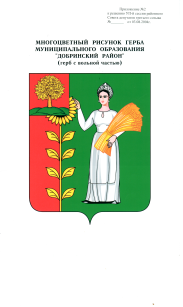 П О С Т А Н О В Л Е Н И Е  АДМИНИСТРАЦИИ СЕЛЬСКОГО ПОСЕЛЕНИЯКАВЕРИНСКИЙ СЕЛЬСОВЕТДобринского муниципального района                                                              Липецкой области                                   05.02.2016 г.                               с. Паршиновка                                        № 6О создании приемно-эвакуационного пункта(ПЭП) в с. ПаршиновкаВ целях выполнения требований Федерального Закона РФ                                  «О гражданской обороне» от 12.02.1998 г. № 28-ФЗ, решения администрации Добринского муниципального района Липецкой области об обеспечении проведения мобилизации людских и транспортных ресурсов на территории Добринского муниципального района, и на основании плана размещения прибывающего эваконаселения на территорию Добринского муниципального района для подготовки к приему эваконаселения в особый период, администрация сельского поселения Каверинский сельсоветПОСТАНОВЛЯЕТ:Создать приемно-эвакуационный пункт (ПЭП ) в с. Паршиновка в здании филиала МБОУ СОШ с. Талицкий Чамлык в с. Паршиновка.Начальником приемно-эвакуационного пункта назначить заведующую филиала МБОУ СОШ с. Талицкий Чамлык в с. Паршиновка, Чиркову Галину Тимофеевну (по согласованию).3. Утвердить:	Положение о приемно-эвакуационном пункте в с. Паршиновка согласно приложению №1.Организационную структуру ПЭП согласно приложению №2.Функциональные обязанности членов приемно-эвакуационного пункта согласно приложению №3.Перечень документов для ПЭП согласно приложению №4. Заведующей филиала МБОУ СОШ с. Талицкий Чамлык в                            с. Паршиновка, – начальнику приемно-эвакуационного пункта (Болдиной Г.Т.), в соответствии с настоящим постановлением:организовать разработку документов и рекомендаций по приемно-эвакуационному пункту, укомплектовать ПЭП личным составом из работников филиала МБОУ СОШ с. Талицкий Чамлык в с. Паршиновка,                                         (по согласованию);определить помещения для размещения ПЭП, разработать план размещения эваконаселения в жилых домах и квартирах (методом подселения) из расчета  на человека;организовать изучение функциональных обязанностей членов ПЭП;Начальнику штаба гражданской обороны сельского поселения Каверинский сельсовет (Яковлеву В.Г.):оказать методическую помощь руководству ПЭП в разработке документов согласно перечню, в планировании эвакомероприятий, в организации обучения членов ПЭП.6. Настоящее постановление довести до должностных лиц в части их касающейся - в полном объеме.        7. Контроль за исполнением настоящего постановления оставляю за собой.Глава сельского поселения   Каверинский сельсовет                                                       В.Г.ЯковлевПОЛОЖЕНИЕО ПРИЕМНОМ ЭВАКУАЦИОННОМ ПУНКТЕПриемные эвакуационные пункты (далее – ПЭП)  создаются в мирное время постановлением (распоряжением) администрации муниципального образования по предложению эвакоприемной комиссии муниципального образования.Приемные эвакопункты создаются в районном центре (на базе муниципальных предприятий и организаций), а также на территориях муниципальных образований поселений.ПЭП является органом эвакуационной комиссии сельского поселения Каверинский сельсовет и предназначен для приема, отправки и расселения прибывающего эваконаселения  в места постоянного размещения.  Под ПЭП отводятся здания нежилого фонда, обеспечивающие временное размещение людей в любую погоду, а в зимнее время – возможность обогрева. ПЭП обеспечиваются средствами проводной и громкоговорящей связи, средствами передвижения и защитными сооружениями для укрытий людей. Эваконаселение  вывозится (выводится) с ПЭП в места постоянного размещения местным транспортом или пешими колоннами.В зависимости от времени пребывания на ПЭП эваконаселения предусматривается организация питания и снабжения питьевой водой. Для этого могут быть использованы стационарные пункты питания (столовые, кафе и другие), а при их отсутствии – подвижные пункты питания.I. Предназначение приемного  эвакуационного пункта (ПЭП).Приемные эвакуационные пункты (ПЭП) предназначаются для приема, учета и размещения прибывающего эваконаселения. Они располагаются вблизи пунктов (станций, пристаней) высадки. Под ПЭП отводятся общественные и административные здания. Местным транспортом или пешими колоннами эваконаселение вывозится (выводится) с ПЭП в места постоянного размещения.Начальниками ПЭП назначаются, как правило, ответственные работники администраций муниципальных образований и руководители учреждений, на базе которых планируется развертывать ПЭП. Личный состав администрации ПЭП комплектуется из числа рабочих и служащих предприятий, организаций и учреждений, расположенных на территории муниципальных образований.II. Основные задачи ПЭП. 1. Встреча прибывающих эвакуационных автоколонн и обеспечение высадки эваконаселения совместно с администрацией пункта высадки. 2. Организация отправки эваконаселения в пункты его постоянного размещения производится автомобильным и пешим порядком. 3. Доклады эвакоприемной комиссии сельского поселения Каверинский сельсовет о времени прибытия, количестве прибывшего эваконаселения и отправке его в места расселения;4. Организация оказания медицинской помощи заболевшим из числа прибывшего эваконаселения; 5. Обеспечение поддержания общественного порядка в районе пункта высадки и укрытие эваконаселения по сигналам гражданской обороны. III.ОСНОВНЫМ СОДЕРЖАНИЕМ РАБОТЫ АДМИНИСТРАЦИИ приемного  эвакуационного пункта (ПЭП) ЯВЛЯЕТСЯ:III. Порядок работы администрации ПЭП. а) в мирное время:- изучается положение о ПЭП, распределяются обязанности, разрабатываются и корректируются документы ПЭП; - определяются необходимые средства связи, уточняются маршруты следования эвакуируемого населения, места укрытия на пути следования колонн и на ПЭП;изучаются исходные данные о приеме населения на ПЭП и его размещении на территории сельского поселения Каверинский сельсовет; изучаются маршруты движения эваконаселения от ПЭП до места размещения;осуществляется контроль за состоянием жилого фонда, предназначенного для размещения эваконаселения;разрабатываются вопросы своевременного оповещения и сбора администрации ПЭП и лиц, ответственных за размещение эваконаселения;устанавливается взаимодействие со структурными подразделениями, выделяющими транспорт для перевозки эваконаселения и имущества (при необходимости);с личным составом и лицами ответственными за размещение и жизнеобеспечение эваконаселения проводятся занятия, инструктажи и тренировки по выполнению функциональных обязанностей, по сбору в рабочее и не рабочее время; б) с введением первоочередных мероприятий ГО I группы:прибытие начальника ПЭП к председателю эвакоприемной комиссии и получение задачи;- проводятся  подготовительные мероприятий по распоряжению председателя эвакуационной комиссии; уточняются  документы,  проводятся  занятия и тренировки с личным составом ПЭП; уточняется и  корректируется План приема и размещения эваконаселения, его первичного жизнеобеспечения;уточняется схема оповещения личного состава  и администрации ПЭП;в) с введением первоочередных мероприятий ГО II группы:прибытие начальника ПЭП к начальнику ГО сельского поселения Каверинский сельсовет (председателю эвакоприемной комиссии)  и получение задачи;администрация ПЭП и  личный состав ПЭП оповещается, собирается и обеспечивается средствами защиты и рабочими документами; -  принимается и оборудуется помещение для работы и сбора людей; уточняется и  корректируется План приема и размещения эваконаселения, порядок его отправки, маршрутов движения пеших и автомобильных колонн; проводятся подготовительные работы для развертывания ПЭП;-   организуется круглосуточное дежурство;-  представляются донесения в эвакуационную комиссию о ходе выполнения подготовительных мероприятий. г) с введением общей готовности ГО:приводится  в готовность к "Ч"+4.00 приемный эвакопункт;уточняется и  корректируется План приема и размещения эваконаселения, его первичного жизнеобеспечения; проводится инструктаж личного состава ПЭП о проведении приема, размещения эваконаселения и его первичного жизнеобеспечения;д) с получением распоряжения на прием эваконаселения:- по распоряжению председателя эвакуационной комиссии  сельского поселения Каверинский сельсовет ПЭП полностью развертывается и приступает к работе; -  с представителями предприятий, организаций или учреждений, прибывшими с эваконаселением и списками в двух экземплярах, сверяют наименование предприятия (организации, учреждения) и наличие прибывших людей,  уточняются номера транспортных средств распределяют людей по направлениям и объявляют места его расселения; - эвакоколонна с населением отправляется к месту расселения только после получения задач от начальника ПЭП; - представляются донесения председателю эвакуационной комиссии о ходе выполнения эвакомероприятий. поддерживается  правопорядок на ПЭП и в местах размещения эваконаселения  для проживания;организация оповещения и укрытия эваконаселения при угрозе нанесения удара противником.IV.ОРГАНИЗАЦИЯ РАБОТЫ И ПОДГОТОВКИ ЛИЧНОГО СОСТАВА АДМИНИСТРАЦИИ приемного  эвакуационного пункта (ПЭП).Администрация приемного эвакуационного пункта (далее – ПЭП) в практической деятельности руководствуется: Федеральным Законом от 12.02.1998 г. № 28-ФЗ «О гражданской обороне», руководством по организации планирования, обеспечения и проведения эвакуации населения в военное время, руководством по эвакуации населения в чрезвычайных ситуациях природного и техногенного характера, другими нормативными правовыми актами Российской Федерации.Приемный эвакуационный пункт планирует и организует свою работу на год. Планом работы предусматривается  проведение следующих мероприятий:организация разработки документов, необходимых для работы ПЭП при проведении эвакомероприятий;подготовка помещений, имущества и материальных средств, необходимых для развертывания ПЭП;контроль за состоянием маршрутов движения эваконаселения и жилого фонда, предназначенного для размещения населения;проведение учебных сборов и учет подготовки личного состава ПЭП;участие в учениях по ГО, проводимых с Добринским муниципальным районом и сельским поселением Каверинский сельсовет.Работа ПЭП должна обеспечивать разработку или корректировку всех документов, необходимых для работы при проведении эвакомероприятий, подготовку необходимого инвентаря и оборудования и выполнения плана подготовки личного состава ПЭП.Начальник ПЭП проходит подготовку:на курсах гражданской обороны в учебно-методических центрах;в ходе 4-х часовых учебно-методических сборов, проводимых председателем эвакоприемной комиссии  сельского поселения Каверинский сельсовет 2 раза в год.Руководящий и начальствующий состав ПЭП заблаговременно (в мирное время) проходит плановую подготовку (переподготовку) в учебно-методических центрах Гражданской обороны и совершенствует свои практические навыки на учениях и штабных тренировках по тематике гражданской обороны.Личный состав ПЭП и лица, ответственные за размещение эваконаселения, обучаются в ходе 2-х часовых занятий, проводимых начальником ПЭП 4 раза в год.На занятиях изучаются: 	функциональные обязанности;порядок оповещения и сбора;требования руководящих документов по приему и размещению эваконаселения.Практически отрабатывается порядок ведения документации и действия личного состава в соответствии с указаниями по подготовке гражданской обороны.Один раз в год на учениях или занятиях комплексно отрабатывается оповещение, сбор работников, развертывание и приведение в готовность эвакоприемного пункта.ОРГАНИЗАЦИОННАЯ Структураприемного  эвакуационного пункта (ПЭП№1).Пункт посадки (высадки)  НОВОЧЕРКУТИНСКИЙ СЕЛЬСКИЙ ДОМ КУЛЬТУРЫ1. Начальник ПЭП 2. Заместитель начальника. 3. Группа регистрации и учета эваконаселения.4. Группа встречи, приема и размещения        эваконаселения.5. Группа отправки и сопровождения эваконаселения. 6. Комендантская служба. 7. Группа охраны общественного порядка. 8. Медицинский пункт. 9. Комната матери и ребенка. 10. Стол справок. 11.Группа оповещения и связи.Приложение №3к постановлению администрации                                                                                                                                          сельского поселенияот 05.02.2016г.  № 6 схема организации приемного эвакуационного пункта(для осуществления мероприятий по эвакуации населения, материальных и культурных ценностей при возникновении чрезвычайных ситуаций)Функциональные обязанности начальника ПЭПНачальник приёмного эвакуационного пункта назначается из числа руководящего состава той организации, на которую решением "СЗ" администрации района возложена ответственность за развертывание и работу ПЭП. Начальник приемного эвакуационного пункта подчиняется председателю эвакуационной комиссии Добринского муниципального района  и председателю эвакуационной комиссии сельского поселения Каверинский сельсовет.Распоряжения администрации ПЭП обязательны для выполнения всеми, гражданами, находящимися на приёмном пункте.Он обязан: а) в мирное время: -  укомплектовать ПЭП личным составом, разрабатывать и своевременно корректировать документы по времени и местам расселения эваконаселения; -      отработать всю документацию ПЭП;-  изучить план развёртывания ПЭП, хорошо знать помещения, предназначенные для развёртывания эвакопункта, спланировать размещение администрации эвакопункта, определить порядок его оборудования инвентарём и имуществом;-    изучить выписку из плана приёма и размещения приписанных к ПЭП организаций и учреждений;-   знать контингент и численность населения, подлежащего приёму, места их размещения, маршруты движения и состояние дорог;-    изучить выписку из плана транспортного обеспечения, знать,  откуда и в какие сроки выделяется автотранспорт для подвоза эваконаселения; - знать личный состав ПЭП, своевременно уточнять состав администрации ПЭП, периодически проводить занятия с личным составом по знаниям ими своих обязанностей; иметь список личного состава администрации ПЭП и схему его оповещения;-    своевременно уточнять документацию ПЭП.-  знать источники получения всего необходимого для работы, изготовить все обозначения, обеспечить личный состав средствами индивидуальной защиты; - уточнять и проверять связь с эвакуационной комиссией  Добринского муниципального района; б) при переводе с мирного на военное положение: - собрать личный состав ПЭП, выдать документы и поставить задачи на проведение подготовительных мероприятий; - контролировать прием помещений, оборудования; - проверить связь с эвакуационной комиссией района, уточнить эвакомероприятия; - контролировать подготовку  укрытий для личного состава ПЭП и эваконаселения; - организовать работу по уточнению документов, обучению личного состава и установить круглосуточное дежурство на ПЭП; - представить донесение в эвакуационную комиссию района о выполнении подготовительных мероприятий. - организовывать укрытие личного состава администрации ПЭП и эваконаселения по сигналу "Воздушная тревога";в) с получением распоряжения о проведении эвакуации: - в течении 4 часов ("Ч"+4) развернуть ПЭП после получения распоряжения о начале рассредоточения и эвакуации ПЭП должен быть развернуть и готов к работе (собран личный состав пункта, поставлены задачи, установлена связь и т.д.); - о готовности ПЭП к работе доложить председателю эвакуационной комиссии района. -  после получения распоряжения на приём эваконаселения из состава ПЭП выслать встречающих на пункт высадки (на промежуточный пункт эвакуации) для встречи и сопровождения эваконаселения на ПЭП;- организовать работу ПЭП по приёму, учёту, сопровождению, размещению и всестороннему обеспечению эваконаселения;-   своевременно докладывать в районную эвакоприёмную комиссию о ходе работы ПЭП по приёму эваконаселения;-    при работе ПЭП более I суток организовать отдых личного состава; -   по окончанию работы ПЭП представить в эвакоприёмную комиссию района итоговые данные по приёму и размещению эваконаселения;-  сдать рабочие документы ПЭП в эвакоприёмную комиссию района.г) с началом прибытия населения: - лично руководить работой всех групп ПЭП; - лично проводить инструктаж начальников колонн о порядке и безопасности движения до мест расселения эваконаселения; - вести журнал полученных и отданных распоряжений; - через каждые 2 часа докладывать в эвакуационную комиссию  района о количестве прибываемого эваконаселения по предприятиям, организациям, учреждениям; - при отправке каждой колонны делать отметки и расписываться в маршрутном листке начальника колонны; - по сигналу «Воздушная тревога» руководить укрытием людей, находящихся на ПЭП; - по окончании работы ПЭП представить итоговый доклад в эвакуационную комиссию  района; - личный состав отправить к месту постоянной работы (по домам) в готовности к быстрому сбору и возобновлению работы по приему эваконаселения.Функциональные обязанности заместителя начальника ПЭПЗаместитель начальника ПЭП подчиняется начальнику ПЭП.Заместитель начальника ПЭП совместно с начальником ПЭП отвечает за подготовку личного состава администрации ПЭП к действиям по предназначению, за своевременное развертывание ПЭП и его работу в ходе приема эваконаселения. Он обязан:а) при повседневной деятельности:-  лично участвовать в разработке документов ПЭП; - участвовать в обеспечении ПЭП необходимым имуществом и инвентарем;-  знать размещение всех элементов ПЭП;- принимать участие в укомплектовании администрации ПЭП;-  иметь список личного состава администрации ПЭП и схему его оповещения;-  участвовать в проведении занятий с личным составом администрации ПЭП по его развертыванию и выполнению задач по предназначению;-  руководить комплектованием групп для размещения эваконаселения;
- организовывать работу ПЭП по всем вопросам;-   руководить и осуществлять укрытие населения, прибывшего на ПЭП; б) в ходе перевода с мирного на военное положение:-  проверить готовность помещений, оборудования и имущества ПЭП и доложить об этом начальнику ПЭП;-  проверить готовность укрытий к приему людей при объявлении сигнала «Воздушная тревога»;в) при проведении эвакомероприятий:- в установленный срок произвести сбор личного состава администрации ПЭП и доложить об этом начальнику ПЭП;- никуда не отлучаться без разрешения начальника ПЭП;-  организовать сбор информации об обстановке в районе ПЭП и- докладывать о ней начальнику ПЭП;- контролировать отправку эваконаселения к местам размещения;- поддерживать связь с эвакокомиссией, своевременно представлять доклады и донесения;-  выполнять другие поручения начальника ПЭП.В отсутствие начальника ПЭП заместитель выполняет его обязанности в полном объеме.Функциональные обязанности НАЧАЛЬНИКА(группы встречи, приема и размещения)Начальник группы встречи и временного размещения населения подчиняется начальнику ПЭП и его заместителю, отвечает за своевременную  организованную встречу эваконаселения, сопровождение до ПЭП и временное его размещение на территории ПЭП.Он обязан: а) в мирное время: - знать  размещение всех элементов ПЭП;- лично участвовать в разработке документов ПЭП;- принимать участие в укомплектовании личного состава группы; - иметь список личного состава группы встречи, приема и размещения эваконаселения;- знать порядок оповещения личного состава ПЭП;- иметь выписку из расчета прибываемого населения на приемный пункт и схему его расселения; -  участвовать в проведении занятий с личным составом администрации ПЭП по его развертыванию и выполнению задач по предназначению;б) при переводе с мирного на военное положение: - уточнить список личного состава группы встречи, приема и размещения эваконаселения; - проверить готовность документации группы встречи, приема и размещения эваконаселения;- собрать и подготовить группу к работе; - совместно с комендантом уточнить место временного размещения прибываемого населения; - установить связь со  сборным пунктом г.Воронежа, отправляющим эваконаселение на приемный эвакопункт; в) с получением распоряжения о проведении эвакуации: - в установленный срок произвести сбор личного состава группы, доложить об этом начальнику ПЭП;- никуда не отлучаться без разрешения начальника ПЭП;- контролировать поступление на ПЭП эваконаселения и его размещение;- организует встречу и временное размещение эваконаселения ; - поддерживает постоянную связь со сборным эвакуационным пунктом, отправляющим эваконаселение; - докладывать начальнику ПЭП о времени прибытия эваконаселения и его временном размещении.Функциональные обязанности НАЧАЛЬНИКАГРУППЫ РЕГИСТРАЦИИ И УЧЕТА.Начальник группы учета  прибывающего эваконаселения  и подчиняется начальнику ПЭП и его заместителю, взаимодействует с начальниками групп встречи, приема и размещения эваконаселения, отправки и сопровождения эваконаселения и охраны общественного порядка.Начальник группы учета эваконаселения отвечает за быструю и точную организацию регистрации и учета эваконаселения и передачу данных в группу комплектования и отправки эваконаселения к местам расселения.Он обязан: а) в мирное время: -  знать размещение всех элементов ПЭП и порядок его работы;-  знать состав персонала группы учета; - изучать отчетно-учетную документацию и тренироваться в правильности ее заполнения;- знать порядок приема эвакуированных по списку;- разрабатывать рабочие документы и проводить занятия с группой; - знать место работы и маршруты следования эваконаселения; - иметь выписки из расчета прибываемого населения и знать места его расселения; - участвовать в проведении занятий с личным составом администрации ПЭП по его развертыванию и выполнению задач по предназначению.б) при переводе с мирного на военное положение: - собрать и подготовить группу к работе; - установить связь с эвакуационной комиссией города Воронежа, изучить список объектов и эваконаселения приписанных к ПЭП и  уточнить время прибытия эваконаселения на ПЭП. - принимать меры по обеспечению регистраторов всем необходимым для работы по регистрации и учету эваконаселения;- уточнить план размещения эваконаселения на улицах, домах, квартирах, приписанных к ПЭП.в) с получением распоряжения о проведении эвакуации: - по выписке из расчета прибываемого населения и полученными списками от старших прибываемых колонн вести учет прибытия эваконаселения; - обобщить данные, вести рабочие и отчетные документы.Функциональные обязанности НАЧАЛЬНИКАГруппы отправки и сопровождения.Начальник группы отправки и сопровождения подчиняется начальнику ПЭП и его заместителю. Начальник группы отправки и сопровождения эваконаселения отвечает за сопровождение эвакуированных к местам размещения и выдачу ордеров на временное размещение.Он обязан: а) в мирное время: - знать рабочее место, места расселения эваконаселения и проводить занятия со своими помощниками по правилам и порядку расселения прибывающего населения: б) при переводе с мирного на военное положение: - собрать группу и подготовить ее к работе; - уточнить количество прибывающего  эваконаселения;- лично участвовать в разработке документов ПЭП и заготовке бланков ордеров на временное размещение эвакуированных;- знать размещение всех элементов ПЭП;- принимать участие в укомплектовании личного состава группы;- иметь список личного состава группы;- знать порядок оповещения администрации ПЭП;- участвовать в проведении занятий с личным составом администрации ПЭП по его развертыванию и выполнению задач по предназначению.в) с получением распоряжения о проведении эвакуации: - в установленный срок произвести сбор личного состава группы, доложить об этом начальнику ПЭП;- подготовить к выдаче сопровождающим ордера на временное размещение эвакуированных;- никуда не отлучаться без разрешения начальника ПЭП;- контролировать поступление на ПЭП и отправку эваконаселения к местам размещения;- вести журнал прибывающего эваконаселения; - оформлять документы начальников колонн и представлять их начальнику ПЭП; - докладывать начальнику ПЭП о количестве  прибывающего эваконаселения и результатах его расселения.Функциональные обязанностиНАЧАЛЬНИКАГруппы оповещения и связи.Группа связи и оповещения обеспечивает готовность системы связи и оповещения, организацию и поддержание связи с эвакокомиссией  района, предприятиями, организациями и учреждениями, приписанными к ПЭП, пунктами маршрутов пешей эвакуации, информирование их о времени прибытия населения на ПЭП и времени отправления его в места постоянного размещения. Старший группы связи и оповещения подчиняется начальнику ПЭП и работает под его непосредственным руководством. Он обязан: а) в мирное время: - осуществлять постоянный контроль за готовностью системы связи и оповещения; - осуществлять контрольные проверки готовности систем связи и оповещения ПЭП с эвакуационной комиссией сельского поселения Каверинский сельсовет и Добринского муниципального района; - разработать рабочие документы и проводить занятия с личным составом группы;б) при переводе с мирного на военное положение: - организовать и контролировать приведение в полную готовность системы связи и оповещения; - организовать и контролировать поддержание связи по всем имеющимся средствам с вышестоящими, взаимодействующими и подчиненными эвакуационными органами;в) при переводе с мирного на военное положение: - организовать и контролировать приведение ход оповещения населения о начале эвакуации; - организовать связь по всем имеющимся средствам с вышестоящими, взаимодействующими и подчиненными эвакуационными органами; - передавать доклады и донесения о выполнении эвакомероприятий. Функциональные обязанностиНАЧАЛЬНИКА Стола справок.Начальник стола справок подчиняется начальнику ПЭП, организует передачу информации и выдачу справок по эваковопросам. Он обязан: а) в мирное время: - разрабатывать справочные документы и тексты объявлений; - знать рабочее место и маршрут следования на ПЭП. - знать особенности населенных пунктов, улиц, домов, приписанных к ПЭП;- изучить порядок работы эвакокомиссии муниципального образования, знать ее структуру и порядок связи;- изучить данные по порядку действий и расчету ПЭП;- изучить планы-графики движения эваконаселения и маршруты его следования;- принять меры по обеспечению стола справок необходимым имуществом, инвентарем, документацией, принадлежностями и т.п;- принимать участие в проводимых занятиях на ПЭПб) при переводе с мирного на военное положение: - прибыть на ПЭП, получить документы, подготовить рабочее место и средства защиты; - изучить размещение ПЭП, маршруты и места расселения; - изучить текст объявлений и справочные данные. - уточнить обстановку и эвакомаршруты движения колонн и транспорта;- уточнить особенности населенных пунктов, улиц, домов;- уточнить порядок связи с рабочими группами эвакокомиссии муниципального образования;- подготовить к работе стол справок и доложить о готовности начальнику ПЭП;в) с получением распоряжения о проведении эвакуации:- своевременно прибыть на ПЭП и доложить начальнику ПЭП о готовности к работе;- развернуть стол справок и приступить к работе; - знать обстановку, эвакомаршруты движения транспорта, расписания прибытия эваконаселения и транспорта для развозки людей с ПЭП;- иметь уточненный телефонный справочник и поддерживать связь с рабочими группами эвакокомиссии муниципального образования.- своевременно объявить построение или посадку на автотранспорт,  время его отправки; - выдавать и объявлять справки по вопросам обеспечения эваконаселения, местным условиям, где будет проживать население. Функциональные обязанности Коменданта ПЭП.Комендант подчиняется начальнику ПЭП подчиняется начальнику ПЭП или его заместителю и отвечает за материально-техническое обеспечение работы ПЭП (готовность помещений, их оборудования и обеспечения защиты людей). Он обязан: а) в мирное время: - изучить расположение ПЭП, знать все рабочие места, маршруты следования эваконаселения; - иметь перечень необходимого имущества, средств связи, медимущества, средств защиты и знать источники их получения (исполнения). - участвовать во всех проводимых занятиях по работе ПЭП;- принимать меры по материально-техническому и другому обеспечению элементов ПЭП;- выполнять указания начальника ПЭП и его заместителя;б) в ходе перевода с мирного на военное положение:- подготовить к работе оборудование и имущество для развертывания ПЭП;- осуществить светомаскировку ПЭП;- выполнять указания начальника ПЭП и его заместителя;- подготовить и выдать средства индивидуальной защиты для личного состава ПЭП; - принять оборудование, обозначить помещения, маршруты следования; в) с получением распоряжения о проведении эвакуации: - своевременно прибыть на ПЭП, обеспечить прибытие расчетов медпункта, комнаты ожидания, комнаты матери и ребенка, стола справок, группы ООП, уборщицы и доложить заместителю начальника ПЭП;- уточнить задачи и обеспечить развертывание всех элементов ПЭП;-следить за соблюдением порядка, чистоты и противопожарной безопасности на ПЭП. -  руководить группой охраны общественного порядка.-  обеспечить личный состав ПЭП местами отдыха; - при объявлении «Воздушная тревога» организовать укрытие людей, находящихся на ПЭП; - по завершении работы сдать помещение ПЭП под охрану. Функциональные обязанностиНачальникаГруппы охраны общественного порядкаНачальник группы охраны общественного порядка назначается начальником ЛОМ.Начальник группы ООП подчиняется начальнику ПЭП и его заместителю. Он обязан: а) в мирное время: - изучить размещение ПЭП, маршруты следования к нему и места высадки эваконаселения; - разработать рабочие документы и проводить занятия с личным составом группы. - изучать законодательные акты по поддержанию общественного порядка;б) при переводе с мирного на военное положение: - изучить расчеты личного состава для охраны ПЭП, поддержание порядка и регулирование движения эваконаселения; - привести личный состав группы в готовность к несению службы; - организовать круглосуточную охрану ПЭП и средств связи на нем; - установить связь с помощником по ООП в составе эвакуационной комиссии района и управлением внутренних дел. в) с получением распоряжения о проведении эвакуации:- своевременно прибыть на ПЭП и доложить начальнику ПЭП;- получить инструктаж у начальника ПЭП;- установить связь со службой охраны общественного порядка муниципального образования;- проинструктировать личный состав группы охраны общественного порядка- обеспечить ООП и регулирование движения эваконаселения на маршрутах движения эваконаселения и местах высадки; - организовать сопровождение эвакоколонн до приемного эвакопункта; - при проведении неорганизованности принять меры по наведению порядка; - докладывать начальнику ПЭП и помощнику по ООП в составе эвакуационной комиссии района о правонарушениях на ПЭП. -  поддерживать установленный порядок, принимая решительные меры по пресечению всех правонарушений.Функциональные обязанностиНачальникаМедицинского пункта. Начальник медицинского пункта подчиняется начальнику ПЭП и организует проведение профилактической работы и оказание медицинской помощи эваконаселению на ПЭП. Он обязан: а) в мирное время: - разрабатывать рабочие документы; - знать место размещения медицинского пункта, источники получения медицинского имущества и инструментов. б) при переводе с мирного на военное положение: - прибыть на ПЭП, получить документы, подготовить средства индивидуальной защиты; - уточнить медицинское обеспечение эваконаселения, установить связь с представителями медицинской службы в составе эвакуационной комиссии района и ближайшим медицинским учреждением; - контролирует санитарное состояние ПЭП. в) с получением распоряжения о проведении эвакуации: - прибыть на ПЭП и приступить к работе; - провести профилактическую работу, выявить больных среди эваконаселения, оказать им медицинскую помощь, при необходимости эвакуировать в лечебное учреждение; - контролировать медицинское обеспечение и санитарное состояние ПЭП; - вести журнал приема больных. Функциональные обязанности медицинской сестры.Медицинская сестра   подчиняется заведующему медпунктом и отвечает за оказание своевременной медицинской помощи на ПЭП. Она обязана:а) при повседневной деятельности:- участвовать в проводимых занятиях на ПЭП;- уметь оказывать первую медицинскую помощь пострадавшим;б) в ходе перевода с мирного на военное положение:- уточнить обстановку и находиться в готовности к выполнению задач по предназначению;- по указанию заведующего медпунктом принимать меры по обеспечению медпункта ПЭП медикаментами и другим медицинским имуществом,  знать откуда и каким порядком их получить;в) с получением распоряжения о проведении эвакуации:- своевременно прибыть на ПЭП;- получить необходимое имущество и медикаменты;- оказывать медпомощь эвакуированным; - вести учёт заболевших, с последующим докладом начальнику ПЭП и  своему руководству.Функциональные обязанностиДежурного по комнате матери и ребенка. Дежурный по комнате матери и ребенка приемного эвакуационного пункта подчиняется начальнику ПЭП и его заместителю, отвечает за оказание помощи эвакуированным с малолетними детьми (создание им максимально возможных комфортных условий на период ожидания отправки к местам расселения).Он обязан: а) в мирное время: -  изучить расположение элементов ПЭП;-  изучить свои обязанности; - согласовать с начальником эвакопункта перечень имущества для развертывания комнаты матери и ребенка; - согласовать с руководством  ПЭП  вопрос выделения необходимого инвентаря; - совместно с начальником ПЭП решить вопрос с  администрацией вопросы приобретения недостающего для комнаты матери и ребенка имущества; -участвовать в учениях ГО с привлечением эвакоорганов и присутствовать на занятиях персонала ПЭП. б) при переводе с мирного на военное положение: - прибыть по сигналу о сборе на ПЭП; - уточнить у начальника ПЭП обстановку и поставленные задачи;- уточнить перечень необходимого имущества для развертывания комнаты матери и ребенка; - подготовить заявки для приобретения недостающего для комнаты матери и ребенка имущества. в) с получением распоряжения о проведении эвакуации: - прибыть по сигналу о сборе на ПЭП; - уточнить свою задачу; - вместе с комендантом связаться с руководством ПЭП, и сообщить ему о необходимости срочно подготовить имущество для комнаты матери и ребенка; - по мере поступления эвакуируемого населения обеспечить в комнате матери и ребенка размещение родителей с малолетними детьми, поддержание в ней установленного порядка, своевременное оповещение родителей, ожидающих отправки к местам расселения.-при развертывании на ПЭП медицинского пункта тесно взаимодействовать с его медицинским персоналом; - после свертывания ПЭП собрать и сдать коменданту свое имущество и привести освободившееся помещение в надлежащее состояние.ПЕРЕЧЕНЬДОКУМЕНТОВ ПРИЕМНОГО ЭВАКУАЦИОННОГО ПУНКТА 1. Решение администрации Добринского муниципального района Липецкой области об обеспечении проведения мобилизации людских  и транспортных ресурсов на территории Добринского муниципального района               № 5 от 25.09.2008 года (в администрации Добринского муниципального района).2. Постановление о создании приемного  эвакуационного пункта.3. Положение о приемном эвакуационном пункте (ПЭП).4. Организационная  структура приемного эвакуационного пункта.5. Список личного состава приемного эвакуационного пункта.6. Функциональные обязанности членов ПЭП.7. План приведения в готовность ПЭП.8. Схема оповещения членов ПЭП.9. Схема размещения рабочих групп ПЭП в здании с ДК.10. Выписка из расчета прибывающего эваконаселения на ПЭП.11. Календарный план работы ПЭП.12.Журнал регистрации и учета прибывающего  эвакуируемого населения.13. Журнал учета распоряжений приемного эвакуационного пункта.14. Табель срочных донесений приемного эвакуационного пункта.15. Формы донесений начальника ПЭП через 4 часа после получения распоряжения на эвакуацию председателю эвакоприемной комиссии Добринского муниципального района.16. Карта (схема) сельского поселения в масштабе  с указанием характеристики населенного пункта17. Ордера на занятие помещений (подселение) к частным домовладельцам.18. Годовой план работы ПЭП.19. Рабочие тетради членов ПЭП.Приложение №1к постановлению администрации сельского поселенияот 05.02.2016г.  № 6Приложение №2к постановлению администрации сельского поселенияот 05.02.2016г.  № 6               УТВЕРЖДАЮГлава сельского поселения                       Каверинский сельсовет                                               – руководитель гражданской обороны _____________В.Г.Яковлев          «05» февраля 2016 г.Начальник эвакоприемной комиссииНачальник эвакоприемной комиссииНачальник эвакоприемной комиссииНачальник эвакоприемной комиссииНачальник эвакоприемной комиссииНачальник эвакоприемной комиссииНачальник эвакоприемной комиссииНачальник эвакоприемной комиссииНачальник эвакоприемной комиссииНачальник ПЭПНачальник ПЭПНачальник ПЭПНачальник ПЭПНачальник ПЭПНачальник ПЭПНачальник ПЭПЗаместитель начальника ПЭПЗаместитель начальника ПЭПЗаместитель начальника ПЭПЗаместитель начальника ПЭПЗаместитель начальника ПЭПЗаместитель начальника ПЭПЗаместитель начальника ПЭПЗаместитель начальника ПЭПЗаместитель начальника ПЭП        Г Р У         Г Р У         Г Р У П П ЫП П ЫОтправки и сопровожденияОтправки и сопровожденияОтправки и сопровожденияОтправки и сопровожденияОтправки и сопровожденияВстречи, приема и размещения эваконаселенияВстречи, приема и размещения эваконаселенияВстречи, приема и размещения эваконаселенияВстречи, приема и размещения эваконаселенияВстречи, приема и размещения эваконаселенияОтправки и сопровожденияОтправки и сопровожденияОтправки и сопровожденияОтправки и сопровожденияОтправки и сопровожденияВстречи, приема и размещения эваконаселенияВстречи, приема и размещения эваконаселенияВстречи, приема и размещения эваконаселенияВстречи, приема и размещения эваконаселенияВстречи, приема и размещения эваконаселенияМедицинский пунктМедицинский пунктМедицинский пунктМедицинский пунктМедицинский пунктСтол справокСтол справокСтол справокСтол справокСтол справокМедицинский пунктМедицинский пунктМедицинский пунктМедицинский пунктМедицинский пунктСтол справокСтол справокСтол справокСтол справокСтол справокОхраны общественного порядкаОхраны общественного порядкаОхраны общественного порядкаОхраны общественного порядкаОхраны общественного порядкаКомната матери и ребенкаКомната матери и ребенкаКомната матери и ребенкаКомната матери и ребенкаКомната матери и ребенкаОхраны общественного порядкаОхраны общественного порядкаОхраны общественного порядкаОхраны общественного порядкаОхраны общественного порядкаКомната матери и ребенкаКомната матери и ребенкаКомната матери и ребенкаКомната матери и ребенкаКомната матери и ребенкаКомендантская службаКомендантская службаКомендантская службаКомендантская службаКомендантская службаУчета эваконаселенияУчета эваконаселенияУчета эваконаселенияУчета эваконаселенияУчета эваконаселенияКомендантская службаКомендантская службаКомендантская службаКомендантская службаКомендантская службаОповещения и связиПриложение №4к постановлению администрации сельского поселенияот 05.02.2016г.  № 6Приложение №5к постановлению администрации сельского поселенияот 05.02.2016г.  № 6